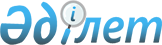 "Астана" халықаралық қаржы орталығын басқару жөніндегі кеңес туралы ережені және оның құрамын бекіту туралы" Қазақстан Республикасы Президентінің 2015 жылғы 31 желтоқсандағы № 160 Жарлығына толықтырулар енгізу туралыҚазақстан Республикасы Президентінің 2021 жылғы 29 қыркүйектегі № 666 Жарлығы.
      ҚАУЛЫ ЕТЕМІН:
      "Астана" халықаралық қаржы орталығын басқару жөніндегі кеңес туралы ережені және оның құрамын бекіту туралы" Қазақстан Республикасы Президентінің 2015 жылғы 31 желтоқсандағы № 160 Жарлығына мынадай толықтырулар енгізілсін:
      жоғарыда аталған Жарлықпен бекітілген "Астана" халықаралық қаржы орталығын басқару жөніндегі кеңес туралы ереже:
      мынадай мазмұндағы 5-1-тармақпен толықтырылсын:
      "5-1. Кеңестің шетелдік мүшелері шет елдерде Орталықтың мүдделерін ілгерілетеді және шет мемлекеттердің мемлекеттік органдарымен және ұйымдарымен, халықаралық қаржы орталықтарымен, халықаралық ұйымдармен, сондай-ақ шет мемлекеттердегі бизнес-қауымдастықтармен, жеке және заңды тұлғалармен қарым-қатынасты дамытады.";
      жоғарыда аталған Жарлықпен бекітілген "Астана" халықаралық қаржы орталығын басқару жөніндегі кеңестің құрамы:
      "Қазақстан Республикасы Ұлттық Банкінің Төрағасы" деген жолдан кейін мынадай мазмұндағы жолдармен толықтырылсын:
      "Қазақстан Республикасы Премьер-Министрінің орынбасары - Сыртқы істер министрі
      Қазақстан Республикасы Президентінің Әкімшілігі Басшысының орынбасары
      Қазақстан Республикасының Қаржы нарығын реттеу және дамыту агенттігінің төрағасы".
      Осы Жарлық қол қойылған күнінен бастап қолданысқа енгізіледі.
					© 2012. Қазақстан Республикасы Әділет министрлігінің «Қазақстан Республикасының Заңнама және құқықтық ақпарат институты» ШЖҚ РМК
				Қазақстан Республнкасының
Президенті мен Үкіметі
актілерінін жинағында
жариялануға тиіс
      Қазақстан РеспубликасыныңПрезиденті

Қ.Тоқаев
